Начальник элеваторного комплексаПо договоренностиГотова к командировкам, работа на территории работодателя, полный рабочий день.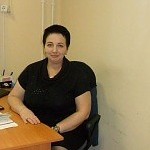 Балык Елена, 50 летЖердевка, готова к переезду +7 920 239-93-55 (c 09:00 до 21:00)super.balyk2012@yandex.ru08.2012—12.20164 года 5 месяцевНачальник элеваторного комплексаООО" Тамбовский бекон", г. Жердевка, полная занятость.Мясной бизнес направленияПорядок осуществления контроля за приёмкой и отгрузкой зерна. Руководит работами по приему, хранению и отпуску зерна. Содействует обеспечению максимального использования производственных мощностей. Запрещает выполнение всех видов работ на неисправном оборудовании. Планирует рабочий процесс производственного участка.
Правило видения отчётной документации. правила нормы тех. безопасности производственной санитарии и противопожарной защиты. Осуществлять приёмку хранения, и отпуск зерна. Обеспечивать технически правильную эксплуатацию оборудования. Контролируют хранения зерна.Неоднократно участвовал в проектах по строительству, запуску и наладке новых объектов.

Для компании ООО" Тамбовский бекон" филиал " Белгородский бекон" открыла лицензию: "Лицензия на погрузо-разгрузочную деятельность применительно к опасным грузом на железнодорожном транспорте"10.2006—08.20125 лет 11 месяцевТехнологООО" Концерн"ОИТ", г. Жердевка, полная занятость.Производство маселХранения и переработка зерна обеспечивает выполнение сменных производственных заданий, организует своевременную подготовку производства, вносит изменения в схемы технологических процессов. Переработка зерна, подбирает и налаживает оптимальный режим работы оборудования с целью улучшения эффективности процессов обработки зерна и снижение расходов. Контролирует выполнение работниками правил и норм охраны труда, производственной санитарии и противопожарной защиты.07.2005—10.20061 год 4 месяцаЛаборантЗАО" Агропромышленная компания", г. Жердевка, полная занятость.Мукомольное производствоСвоевременно и правильно отбирать пробу сырья, вспомогательных материалов, полуфабрикатов, отходов производства и готовой продукции.
Контролировать соблюдение установленного технологического режима на всех стадиях производства.
Правильно и своевременно производить анализы сырья, полуфабрикатов, вспомогательных материалов и готовой продукции.
Следить за исправным состоянием контрольно-измерительных приборов и бережно обращаться с ними.
Содержать в надлежащем состоянии рабочее место, реактивы, титрованные растворы. Выполнять инструкции по охране труда, технологические инструкции, правила внутреннего распорядка, устные и письменные распоряжения начальника производственной лаборатории.
Аккуратно записывать в лабораторный журнал результаты анализов, скрепляя записи своей подписью.
Обеспечивать здоровые и безопасные условия труда на рабочем месте. Соблюдать действующие правила и нормы по охране труда, производственной санитарии и пожарной безопасности.
Ключевые навыкиРедактироватьОбразование1992Всесоюзный заочный институт пищевой промышленности, МоскваВысшее, Заочная форма обучения.Факультет: Сахаристых веществСпециальность: Инженер-технолог1985Жердевский техникум сахарной промышленностиСреднее специальное, Дневная/Очная форма обучения.Специальность: Технология сахаристых веществ, техник-технологКурсы и тренинги2016ООО " Тамбовский бекон"Азбука линейного менеджераЖердевка2016ООО " Тамбовский бекон"Базовые управленческие навыкиЖердевкаНавыки и уменияИностранные языкиНемецкий (базовый).Профессиональные навыкиПравление производством, Лабораторная работа, Охрана труда и техника безопасности, Пользователь ПК, Пожарная безопасность, Internet, Производственный контроль, Работа в команде, Умение работать в команде, Управление производственным персоналом, Контроль качества, MS Internet Explorer, Технический контроль производства, Внутренний контроль, 1С: Производство Технология производства,1С: Документооборот, Навыки работы с первичной документацией, Ведение документации, Контроль отгрузок, Деловая переписка, Электронная почта, Производственная логистика, Разработка инструкций, Подбор производственного персонала, Навыки составления отчетности, Должностные инструкции, Первичная документация, Ответственное хранение, Оперативный поиск информации в сети, Интернет.1С: Предприятие 8